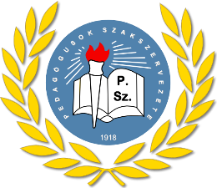 Jelentés a sztrájkolókról(Két példányban készüljön el, egyet közvetlenül a sztrájk előtt kell leadni 
az intézményvezetőnek, egyet pedig közvetlenül a sztrájk után)Kérjük a másolatokat beküldeni a szakszervezet megyei szervezete hivatalos e-mail címére:………………………@pedagogusok.hu1. Az intézmény megnevezése:…….........................................………………………………….…………..2. Település: ……………………………………………………………..…………………….………………3. Megye: ……………………………………………………………………………………...…….…………8. Sztrájkszervező személy neve: …………………………………………………………..………………….9. Telefonszáma:  …………………………10. Sztrájkszervező személy e-mail címe: ……………………….……….@....................................................11. Intézményben foglalkoztatottak létszáma: ……..…fő, ebből a sztrájkban résztvevők száma: …………fő12. Hozzájárulok a nevem megküldéséhez a szakszervezet hivatalos e-mail címére. Kelt: ……………………………., 2022. március ……NévSztrájk kezdetének időpontja (óra, perc)Sztrájk befejezésének időpontja (óra, perc)Aláírás